Mission Apprentice
(St Oswald’s, Tile Hill)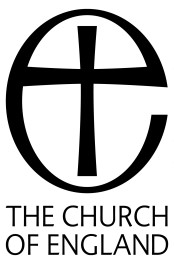 Job DescriptionIntroductionThe Mission Apprentice role is one of learning, development and empowerment.Apprentices spend the majority of their week serving at St Oswald’s Church in Tile Hill. They will be given ministerial experience and leadership development within their chosen ministry field. Each apprentice is assigned a ministry placement supervisor (relevant to their chosen field) who provides coaching, management, and feedback to help apprentices develop their ministry skills. Participation in the teaching programme at St Marks Academy is an important component of the year. The programme consists of six modules which are categorised into three broad streams (faith, leadership, and discipleship). The teaching has a particular focus on mission and church planting.Throughout the programme, apprentices meet regularly with a personal formation mentor, who will accompany, support and challenge them. The aim is to help each apprentice grow as a disciple of Christ, develop self-awareness, and deepen their spirituality, and students are expected to actively engage with this process.ContextSt Oswald’s is a traditionalist church in the heart of Tile Hill with a rich Anglo-Catholic liturgical heritage. St Oswald’s is a parish of the Society of St Wilfrid and St Hilda and the PCC has passed resolutions under the house of Bishop’s Declaration. Pastoral and Sacramental care is therefore delegated to the Bishop of Ebbsfleet.  Our worship is reverent, formal, and relaxed. We have a lively weekly schedule of social projects that meet many of the needs of the people in the community. We are however thinking of how these can link with faith initiatives to foster discipleship and make new disciples. The parish is seeking to develop a culture of hospitality in the next five years. The church is situated in the heart of the community next to the local shops, library, and health centre in an urban priority area. There are higher than average levels of mental health issues, many single parent families, broken relationships, and significant levels of unemployment. Also, within the parish are two new estates which are fairly affluent but have limited connections to the church. In the coming years we wish to establish and nurture links within the whole parish.DetailsStart date – September 2022Contract – This is a fixed term appointment for 12 months. It will have a probationary period of 3 months.Hours – 25 hours per week including attendance at worship plus Thursdays 9:30 – 2:30. The role will include some evening and weekend working. Employer – The Parochial Parish Council of St. Oswald Tile Hill.Salary – We can offer an annual salary of £12,241 per annum.Annual Leave – 125 hours per annum including a maximum of 5 Sundays plus 5 bank holidays.GeneralThe types of work apprentices are involved in varies between ministry areas, but they normally work with their supervisor on the delivery of a plan for the area of ministry that may include:Helping lead, train, and develop the teamPlanning and running sessionsHelping with administrative tasks required for the church to functionPlanning and running outreach activities to draw people to Jesus and his ChurchCommunicating with team members and wider church as requiredRecruiting and developing a team of volunteers. Collaborating with others to ensure the vision for a culture of hospitality.Ensuring that safeguarding policy and procedure is followed and upheld.Skills and knowledge You will have a proven ability to lead and organise others, coupled with the ability to work constructively as a member of a team.You will have the demonstrated ability to communicate the Christian gospel effectively.You will be a creative person who identifies opportunities and inspires others to try new things.You will have interpersonal and social skills and be able to relate well to a wide range of people, both from within and outside the church. Be aware of some of the issues around mental health. Personal qualities You will be a committed Christian with a mature and firm faith, sympathetic to the aims and objectives of the Society and able to work within the church tradition of St. Oswald’s.You will be committed to growing in your faith and will be learning to organise your time to include space for both personal prayer and bible study.You will become a committed member of St. Oswald’s and play a full part in the life of the Church.You will be professional, friendly and approachable, including when under pressure.You will be culturally sensitive and able to work with people from different backgrounds.You will be discreet and trustworthy, able to sensitively manage private or confidential information. The post holder will have a vibrant and active Christian faith and a secure understanding of the Christian faith and ability to engage with others in faith issues. It is therefore an Occupational Requirement (Schedule 9 part 1 of the Equality Act 2010) of this post to have a committed Christian faith and be actively involved in worshiping in a church community. This post is subject to an enhanced DBS check.To apply please send a CV and covering letter stating why you are interested in this apprenticeship to Fr Edward Backhouse (fr.edwardbackhouse@outlook.com) by Saturday 16th July.